Amazing Spaces AssignmentYou must design a building, 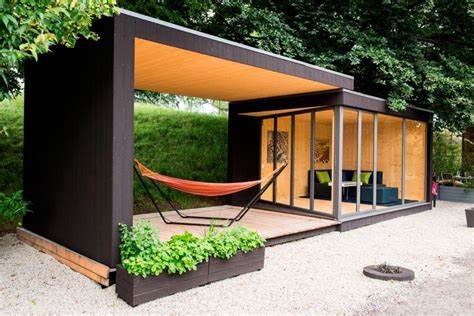 which is special, original and unique, but small. It can be no bigger than 6000 x 6000 in total, in its footprintIts purpose and location are up to youSort of buildings it could beTree House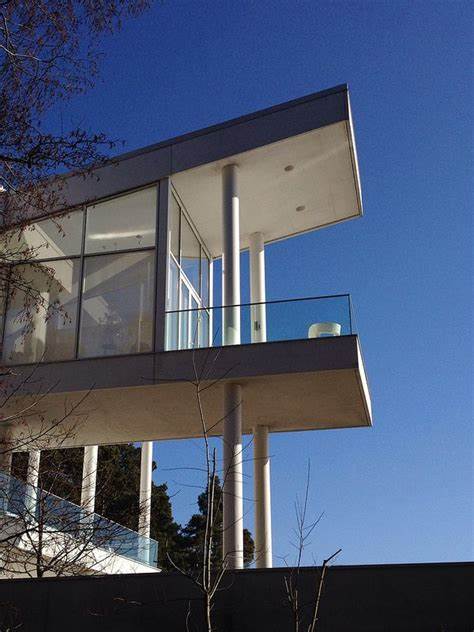 Beach HutHoliday CabinSummer/Winter Cabin in the countrySomething special in the gardenA person’s retreatA cabin at a tourist attraction/event placeYou must produce: Portfolio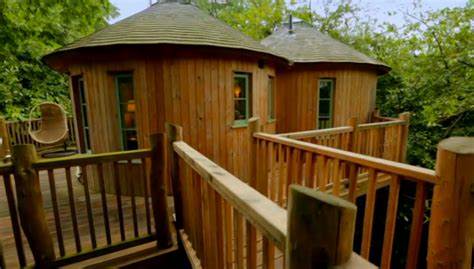 To Include: Introduction to include Brief ResearchFinal SpecificationDesign IdeasDevelopmentPlan of Construction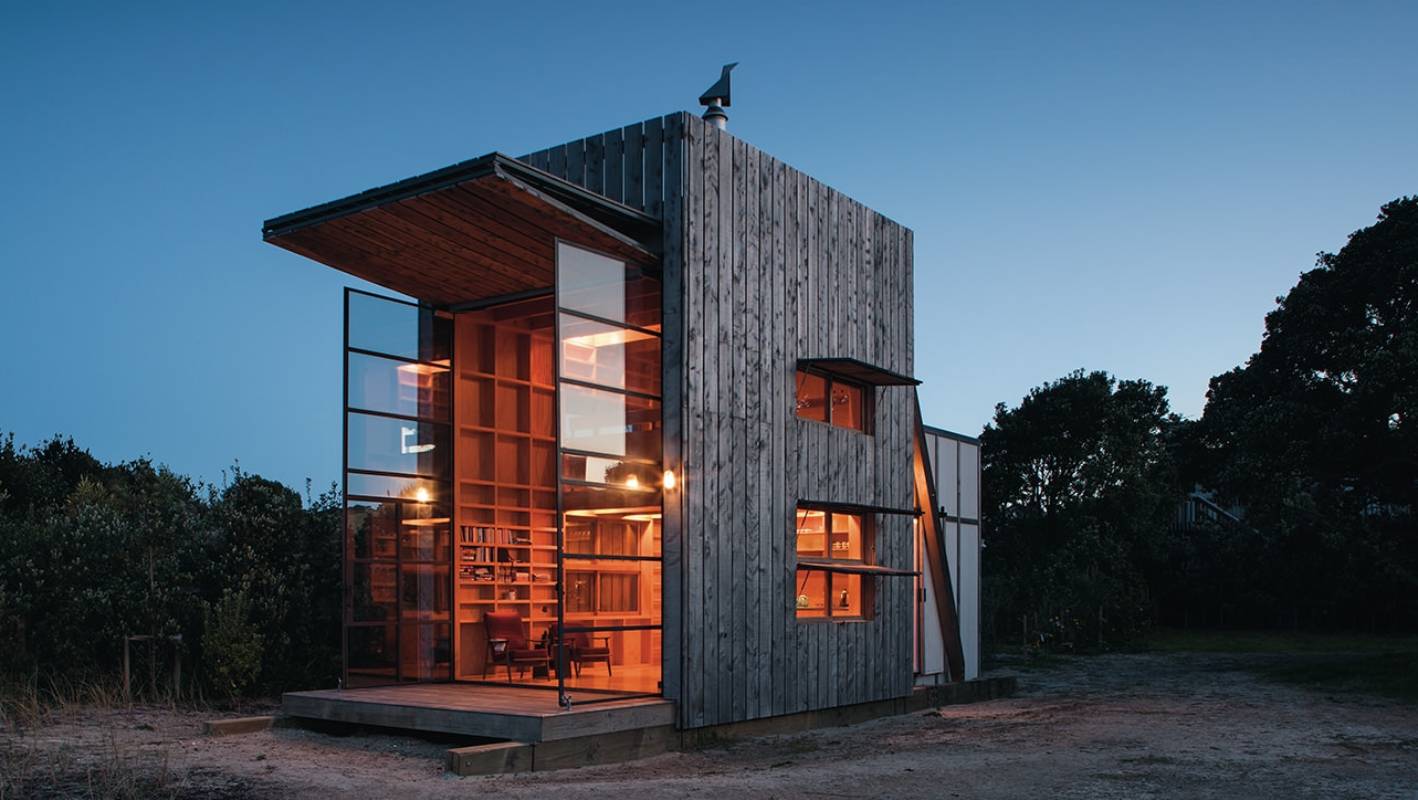 Model 	1.12 scaleHand in date – Monday 18th June  – 3.45pm